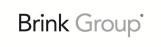 	KZ094A/6 DSehr geehrter Kunde,Aus Sicherheits- und Servicegründen müssen wir Sie über einige wichtige Sachen im Bezug auf Nachlieferung und Montage von Kupplungskugeln unterrichten.Die Gewährleistungsgarantie der Firma Brink entfällt, sobald eine Kupplungskugel nachgeliefert und montiert wird. Die ABE (Allgemeine-Betriebs-Erlaubnis) einer Anhängerkupplung entfällt bei einem Unfallschaden.Aus diesen Gründen können wir Ihnen nur Kupplungskugeln nachliefern, wenn wir beigefügte Erklärung komplett lesbar ausgefüllt und von Ihnen unterschrieben zurückerhalten.Wichtige Punkte zur Lieferung und Montage haben wir hier zusammengefasst. Bitte Beachten Sie diese Angaben!• Für das Anzugsdrehmoment der Schrauben und Muttern müssen die Werte gemäß der Original-Montageanleitung verwendet werden. Wenn diese nicht mehr verfügbar ist, verwenden Sie die Werte gemäß der Tabelle rechts (Nm).
• Rechtlich ist es nicht erlaubt, die Kugel vor dem Nummernschild zu platzieren. Das Nummernschild muss       immer lesbar sein, wenn die Anhängerkupplung nicht benutzt wird.
• Nach 1000 km müssen Sie die das Drehmoment der Schrauben gemäß der Tabelle auf der rechten Seite überprüfen.Weiter weisen wir Sie darauf hin, dass bestellte Einzelteile einer Anhängerkupplung NICHT zurückgenommen werden können. Nach dem Eingang der von Ihnen komplett ausgefüllten Erklärung werden wir Ihre Bestellung so schnell wie möglich bearbeiten. Für eventuelle Fragen steht Ihnen unser Verkaufsinnendienst gerne zur Verfügung (Tel.: 0031/522/469333). Wir wünschen Ihnen viel Glück mit dem Verkauf und / oder  mit dem Gebrauch Ihrer Brink Anhängerkupplung.Mit freundlichen Grüßen, Brink Towing Systems B.V.Erklärung:Name Händler : 				Kundennummer Händler:  				Name Fahrzeughalter : 			Typnummer Anhängerkupplung : 			Fahrgestell-Nr. : 				Seriennummer Kupplung:  				Grund der Bestellung:   Verloren   Diebstahl    Unfall    TÜV    sonstiges____				An:Von:z.Hd.:Betrifft:Lieferung einzelner KupplungskugelnFax:Datum:Ab-messung8.88.8 selbst-sichernd10.910.9 selbst-sicherndM1042526272M10x1.25456575M12657595105M12x1.258090120130M14120135170185M14x.15125140150165M16180195260275M16x1.5190205340355